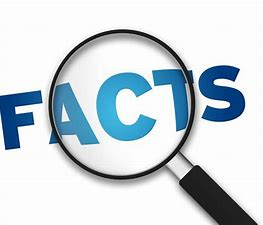 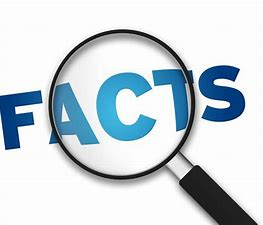 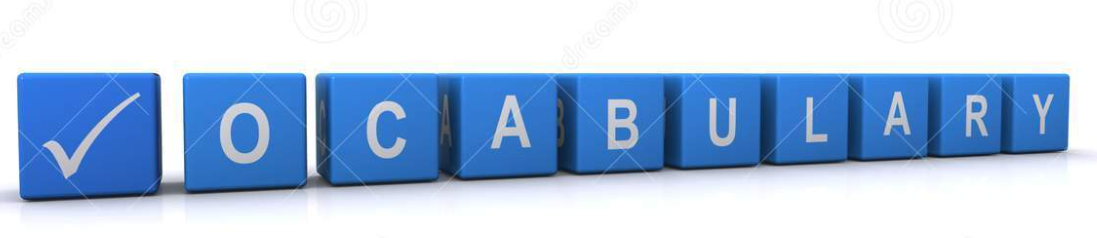 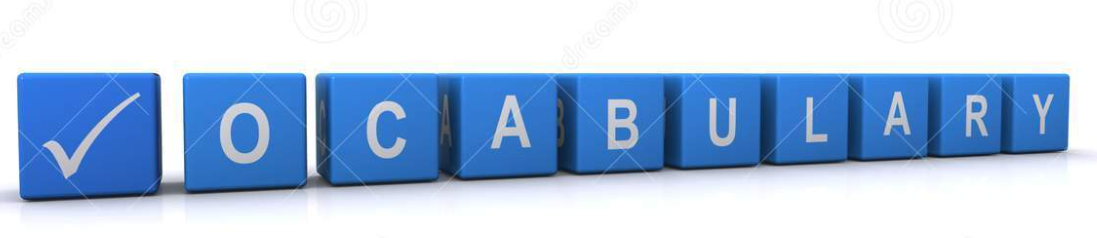 Prints are made using cut or pressure engraving. Pupils will explore how simple prints are made and how textures are picked up on.  Pupils will experiment with a range of everyday items and see how they can be used to produce prints. They will then look at incorporating prints and design to create a final print. 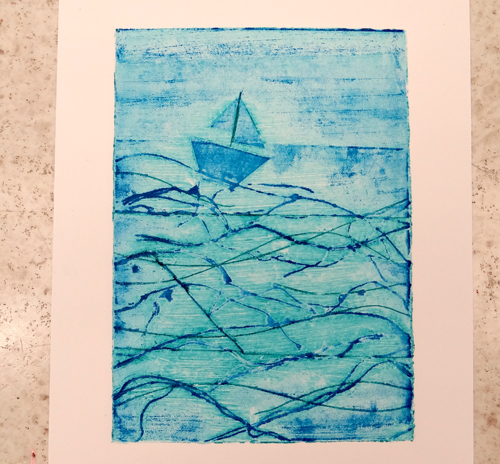 We will look at linking our topic of homes within our designs. Lesson QuestionWhat you will learnLearning Review1What is a print and how is it produced? How prints are made and what makes them different to other art techniques. What is a print?                                                          .                                                          .2What is the best technique for making a print.Using potatoes and simple stamps what is the best technique for gaining a print? Think about paint amountWhat makes a good quality print?                                                          .                                                          .3How are lines and patterns printed using a polystyrene sheet?Use a small piece of polystyrene look at how lines and pattern are printed when done ourselves. What makes the print clearer?                                                           .                                                          .4I can consider space and thickness of design/lines for printing?Design in pencil your print design. Thinking about homes and city scapes – apply what you know about how prints are produced. What is your design of?                                                          .5Can I replicate a design considering how the design will look as an end product?Produce by replicating design on to polystyrene sheet. How do you feel about your design?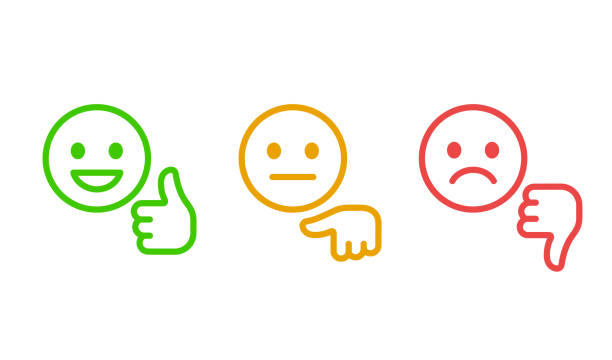 6Can I produce a relief print from my own design?Make prints – experiment with different coloured versions. How well did your design work?